МУНИЦИПАЛЬНОЕ АВТОНОМНОЕ ДОШКОЛЬНОЕ ОБРАЗОВАТЕЛЬНОЕ УЧРЕЖДЕНИЕ «ДЕТСКИЙ САД № 209 КОМБИНИРОВАННОГО ВИДА»  ОРГН 1032402514121 ИНН 2464050502 КПП 246401001 E-mail:mdou209@yandex.ru660079,г. Красноярск, Ул. 60 лет Октября, 89а, тел. 233-16-84Протоколзаседания наблюдательного совета № 926.12.2019                                                                                     г. Красноярск   Присутствовали:Председатель  - Росинская Е.В.- главный специалист ТО главного управления образования администрации города по Свердловскому району.Секретарь - Третьякова Л.А.- старший воспитатель МАДОУ № 209Члены:Егорова Л.Н. - заведующий МБДОУ № 193Саласин  Д.А. – председатель родительского совета  МАДОУ № 209Неволин О.В.- член родительского совета МАДОУ № 209Дмитриева Н.Г.- учитель –логопед МАДОУ № 209Смирнова Н.А.-  главный специалист отдела по работе с муниципальными учреждениями и и предприятиями департамента муниципального имущества и земельных отношений администрации города .  Приглашенные  с правом совещательного голоса:Масальская Т.И.- заведующий МАДОУ № 209Фролова Л.А –председатель закупочной комиссии   Повестка дня: Согласование договоров на 2020 год.Ход заседания:Слушали заведующего МАДОУ 209 Масальскую Т.И. Присутствующим предложено ознакомиться с договором на теплоснабжение и поставку горячей воды для МАДОУ 209 с АО « Енисейская ТГК» (ТГК -13)    цена данного договора составляет 398 412,99 рублей. АО « Енисейская ТГК» ( ТГК -13) является единственным поставщиком, оказывающим услуги по теплоснабжению и поставке горячей воды в городе Красноярске.Решение о согласовании сделки поставлено на голосованиеПроголосовали: «за» -7  человек«против» - нет«воздержались «-нетРешение : согласовать заключение договора на теплоснабжение и поставку горячей воды с АО « Енисейская ТГК ( ТГК -13)    с МАДОУ 209 на 2020 г. По второму вопросу слушали заведующего МАДОУ 209 Масальскую Т.И. Присутствующим предложено ознакомиться с договором на энергоснабжение  для МАДОУ 209 с ПАО «Красноярскэнергосбыт»  цена данного договора составляет  323 505,00 рублей, что соответствует крупной сделке. ПАО «Красноярскэнергосбыт» является единственным поставщиком, оказывающим услуги  энергоснабжения в городе Красноярске.Решение о согласовании сделки поставлено на голосованиеПроголосовали: «за» -7  человек«против» - нет«воздержались» -нетРешение:  согласовать заключение  договора на энергоснабжение с ПАО «Красноярскэнергосбыт»  с  МАДОУ 209 на 2020 г. Постановили:1. согласовать  договор на теплоснабжение и поставку горячей воды с АО« Енисейская ТГК ( ТГК -13)    с МАДОУ 209 на 2020 г.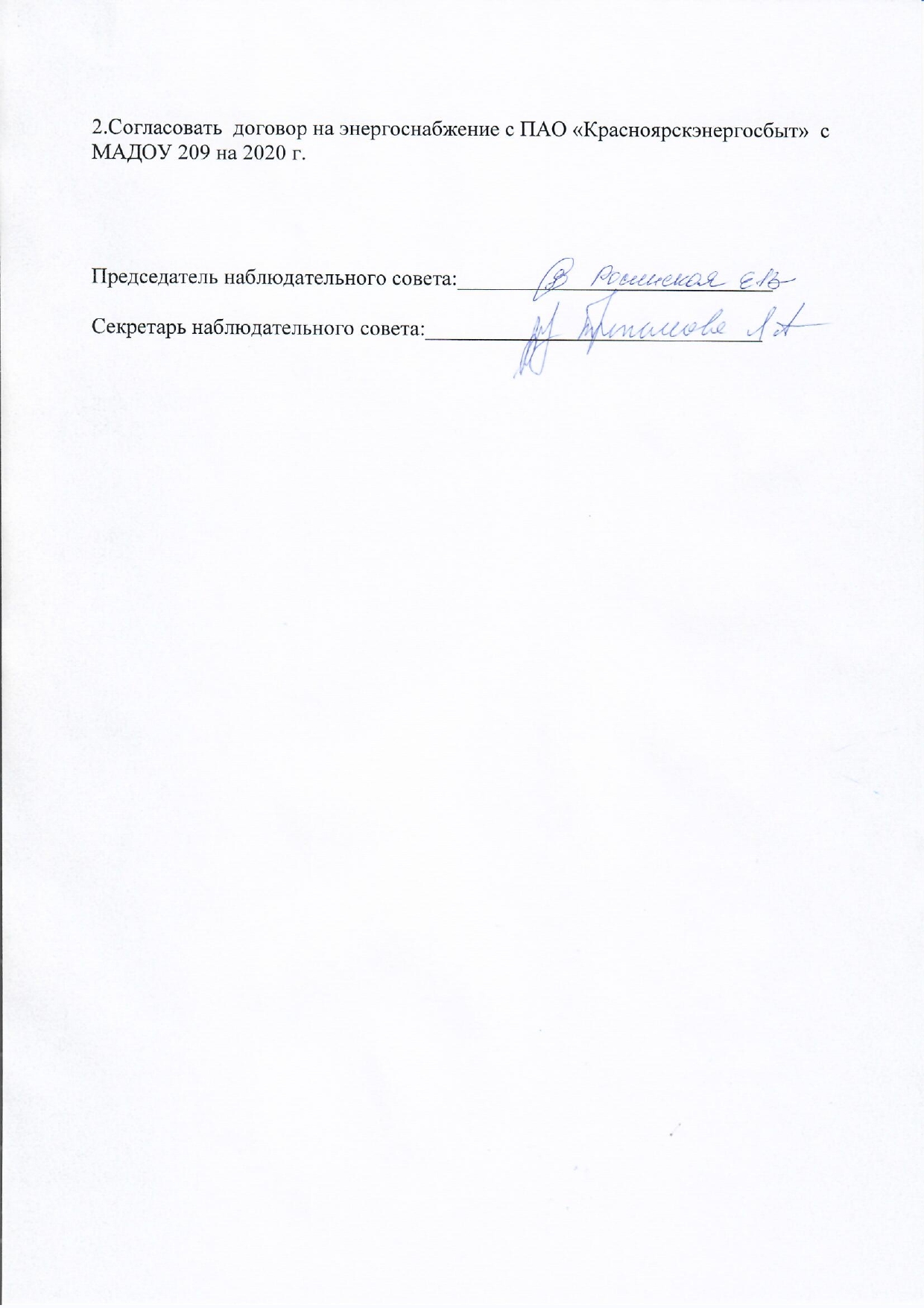 